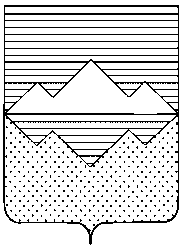 АДМИНИСТРАЦИЯСАТКИНСКОГО МУНИЦИПАЛЬНОГО РАЙОНАЧЕЛЯБИНСКОЙ ОБЛАСТИПОСТАНОВЛЕНИЕОт «26» ноября 2018 года № 894г. СаткаО  внесении    изменений   в   административный регламент      предоставления      муниципальной услуги   «Выдача   разрешений    на    перевозку тяжеловесных     и     (или)    крупногабаритных грузов по дорогам Саткинского муниципального района»          В соответствии с Федеральным законом от 08.11.2007  № 257-ФЗ «Об автомобильных дорогах и дорожной деятельности в Российской Федерации и о внесении изменений в отдельные   законодательные    акты   Российской   Федерации»,  Федеральным   законом   от 27.07.2010  № 210-ФЗ «Об организации предоставления государственных и муниципальных услуг», Федеральным законом от 06.10.2003 № 131-ФЗ «Об общих принципах организации местного самоуправления в Российской Федерации», Приказом Министерства транспорта Российской Федерации от 24.07.2012 № 258 (изменения от 21.09.2016 № 272) «Об утверждении порядка выдачи специального разрешения на движение по автомобильным дорогам транспортного средства осуществляющих перевозки тяжеловесных и (или) крупногабаритных грузов», на основании Устава Саткинского муниципального района         ПОСТАНОВЛЯЮ        1. Внести в административный регламент предоставления муниципальной услуги   «Выдача разрешений на перевозку тяжеловесных  и (или) крупногабаритных грузов по       дорогам Саткинского муниципального района» утверждённый постановлением  Администрации Саткинского муниципального района от 19.06.2018 № 457 следующие изменения:21)  пункт 24  изложить в следующей редакции:24. «Срок  ожидания  заявителями  в очереди при подаче заявлений о предоставлении муниципальной услуги и при получении результата предоставления муниципальной услуги  не должен превышать  15 минут.»2) пункт 29  изложить в следующей редакции:29. 2«Места личного приёма должны соответствовать комфортным условиям для заявителей, оборудуются стульями, столами, обеспечиваются канцелярскими принадлежностями для написания письменных обращений, информационными стендами с образцами их заполнения и перечнем документов, необходимых для предоставления каждой государственной или муниципальной услуги, в том числе к обеспечению доступности для инвалидов указанных объектов в соответствии с законодательством Российской Федерации о социальной защите инвалидов.»2. Отделу организационной и контрольной работы Управления делами и организационной  работы Администрации Саткинского муниципального района (Корочкина Н.П.) опубликовать настоящее постановление в средствах массовой информации и разместить на официальном  сайте  Администрации  Саткинского  муниципального района.         3. Контроль за исполнением настоящего постановления  возложить на первого заместителя Главы  Саткинского муниципального района  Баранова П.А.       Глава Саткинского муниципального района                                                        А.А. Глазков